	          			                                                                                                            	 				ROMÂNIA                                                                                                                                     		    JUDEŢUL BIHOR-COMUNA SĂLARD 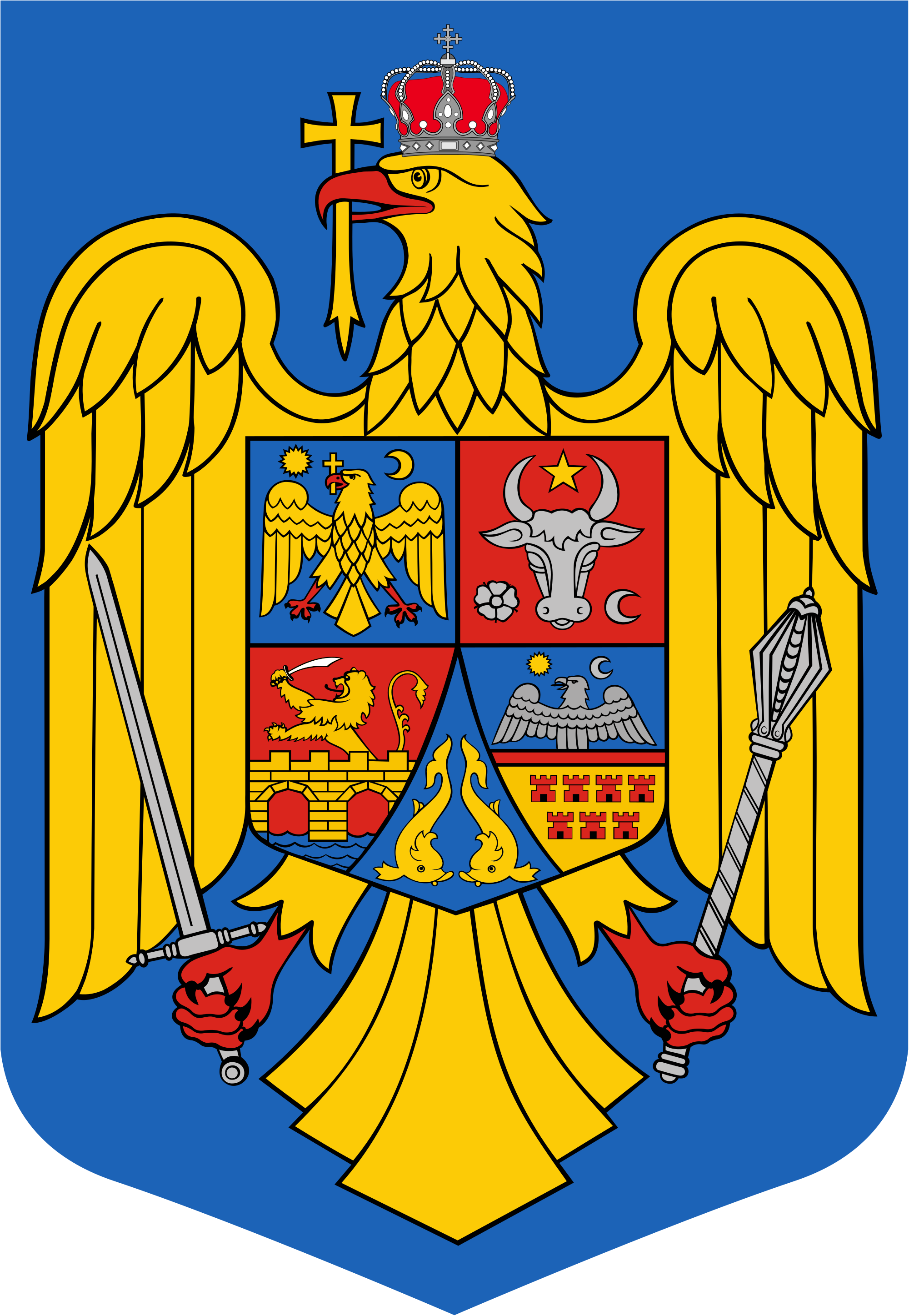 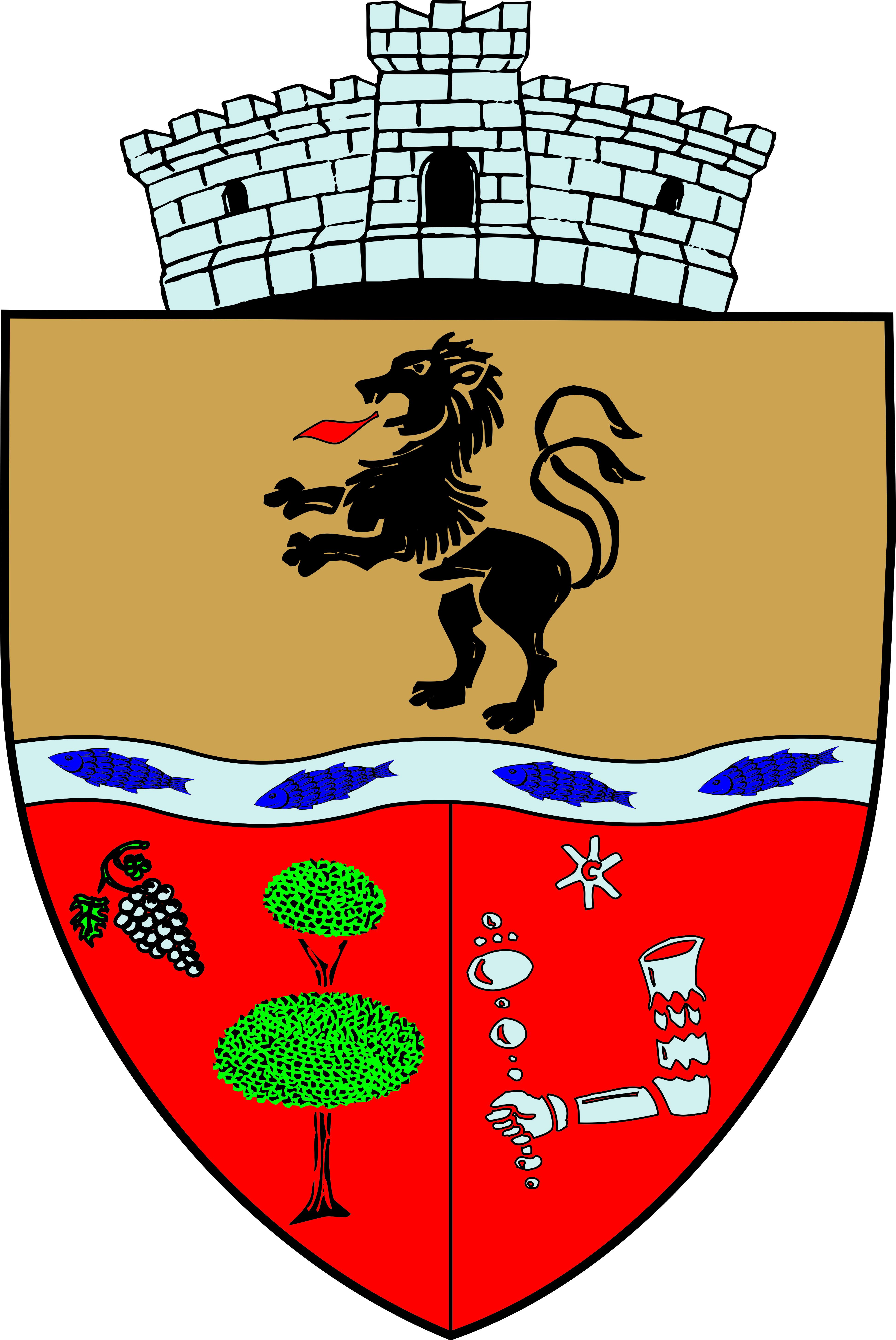 		Sălard Nr 724,C.P. 417450, Judeţul Bihor, România                    CÎF:4641318, Tel /Fax: 0259/441049, Fax:0259/441051                                                          e-mail: primariasalard@yahoo.com                                                                comunasalardbh@gmail.com     web.site: www.salard.ro ____________________________________________________________________    Biroul financiar  contabil impozite și taxe, achiziții publicePROIECT  DE  BUGET Pe anul 2022BUGET LOCAL :PARTEA DE VENITURISECTIUNEA DE FUNCTIONARE                                                                                      - mii lei  -                                                                                                                                   TOTAL SUME DEFALCATE = 4.925,00 mii lei La partea de venituri a bugetului local va avea urmatoarele surse:                                                                                                                      - mii lei -03.02.18 – Impozit venit transf. prop. Imobil    	                                    1407.02.01.01 - Impozit pe cladiri – PF            		                       10307.02.01.02 - Impozit pe cladiri – PJ                         	          	            17607.02.02.01 - Impozit pe terenuri –PF                   	                       13407.02.02.02 - Impozit pe terenuri –PJ                 	                         3607.02.02.03 - Impozit pe terenuri extravilane       	                       353 15.02.50.00- Alte taxe pe servicii specific            	                          51        16.02.02.01 - Taxa mijloacelor de transport –PF      	                       28816.02.02.02 - Taxa mijloacelor de transport – PJ     	                       14016.02.03.00-  Taxe pt. elib licente de autorizatie                                      416.02.50.00- alte taxe pt. util. bunurilor                                                    318.02.50 - Alte impozite si taxe                                                            126             30.02.05 .30- Venituri din concesiuni si chirii                                       107   34.02.02.00   - Taxe extrajudiciare de timbru                                        14 34.02.50.00- Alte venituri adm. , elib. permise                                      1835.02.01.02 - Venituri din amenzi si alte sanctiuni                               118    42.02.34 - Subventii  ajutor pentru incalzirea locuintei                         500    42.02.41-Subventii din bugetul de stat pt. Finantarea sanatatii     1800,00    35.01.02- Varsaminte  seciunea SF in sectiunea SD                    -1386,80  TOTAL VENITURI PE SECT. DE FUNCTIONARE =   7523,20 mii lei PARTEA DE VENITURISECTIUNEA DE DEZVOLTARE                                                                    -mii lei-42.02.65.00 – Finantare Prog. National de dezvoltare locala                6.800,00                              43.02.31 – Sume alocate din bugetul AFIR ptr sustinrea proiecte           385,3048.02.04.01 – Sume primate in contul platilor efectuate in anul Curent                                                           			                2032,2343.31.00 – Sume alocate din bugetul AFIR pt sustinerea proiectelor din PNDR 20214-2020 TVA                                                                      473,80   48.01.01 - Sume primate in contul platilor efectuate in anul Curent                                                                                                       2494,0037.04.00  - Varsaminte din sectiunea de functionare                               1386,80TOTAL VENITURI PE SECT. DE DEZVOLTARE=  13.572,13  mii  LEITOTAL GENERAL VENITURI (SECT DE FUNCTIONARE + SECT. DE DEZVOLTARE) = 21095,33 mii lei PARTEA DE CHELTUIELI:SECTIUNEA DE FUNCTIONARE                                                                                                                         -mii lei-1. 51.02 Autoritati publice si actiuni externe : din care                                   3.425,00Titlul. 10  - Cheltuieli de personal                                                             1826,50Titlul. 20  - Cheltuieli bunuri si servicii                                                        867,50Titlul. 58. - Proiecte din finantare  externa nerambursabila                          81,00Titlul. 71  –Cheltueli de capital    (485,00+15+150)                                    650,00        2. 54.02. Servicii publice comunitare de evidenta a persoanelor                    235,00 Titlul.10- Cheltuieli de personal                                                                  200,00 Titlul.20-Cheltuieli bunuri si servicii                                                              30,00 Titlul.50 - Fond de rezerva bugetara la dispozitia             autoritatilor locale conf.art36din Legea nr.273/2006             repr. cheltuieli urgente, calamitati naturale sau neprevazute                     5,00                  aparute in cursul anului3. 61.02. Alte cheltuieli in dom.ordinii publice si sigur. nationala            1.940,00Din care:Titlul. 10  -   Cheltuieli de personal                                                          150,00 Titlul. 20   -  Chelt. cu bunuri si servicii  din care:                                  1790,004. 65.02 Invatamant: din care:                                                                          6.088,77Titlul. 20 -Cheltuieli bunuri si servicii                                                          639,00Titlul. 57- Asistenta sociala din care:                                                           93,00Cheltuieli tichete gradinita                                                           15,00CES Scoala                                                                                78,00Titlul.59 - Burse   scolare                                                                             43,00  Titlul.58 -  Proiecte din finantare  externa nerambursabila:                     4.873,77 Infiintare centru  after school in loc. HODOS com.Salard      1.705,97                              -   Cheltueli – Finantare nationala                                             190,00                   – Cheltuieli-Finantare externa nerambursabila                       1315,97                   - Cheltuiel neeligibile                                                                 200,00  Imbunatatirea infrastructurii educationala in com. Salard          3167,80          - Cheltueli – Finantare nationala                                       473,80                      - Cheltuieli-Finantare externa nerambursabila                 2494,00                          -- Cheltuiel neeligibile                                                         200,00  Titlul.71 – Cheltueli de capital Amenajare exterioare curte si parcare            440,00Amenajare exterioare curte si parcare after school Loc. Hodos    440,00            5. 67.02 Cultura, recreere si religie: din care                                                       395,00Titlul.20 -Cheltuieli bunuri si servicii la :                                                        100,00Titlul.58 -  Proiecte din finantare  externa nerambursabila:                            95,00- Conservarea valorilor si traditiilor locale in com.Salard:                     95,00                      – Cheltuieli neeligibile                                                                95,00  Titlul.71 – - Modernizarea  camin cultural din localitatea Sâlard,        200,00             6. 68.02 Asigurari si asistenta sociala: din care                                                    964,20Titlul.10 - Cheltuieli de personal:                                                                    200,20Titlul.20 - Cheltuieli bunuri si servicii                                                                  7,00                                                                                                    Titlul.57- Ajutor social in numerar                                 	                       757,007. 70.02 Servicii si dezvoltare publica, locuinte: din care                                 5.985,00Titlul..20- Cheltuieli bunuri si servicii   din care:                    	      	           260,00Titlul.71. - Cheltuieli de capital:                                                                   5.725,00                         - Invest.Alimentare cu apă în localitatea Sântimreu cu interconexiune în localitățile Salard si Hodos, com. Salard                                  4900,00              – Invest.Studiu de Fezabilitare infiintare Piata Salard                    150,00       	    - Invest.Studiu de Fezabilitate, PUZ,Chelt. Capital Blocuri ANL	300,00	                             - Buldoexcavator                                                                           300,00		    - Utilaj imprastiat sare                                                                     75,008. 74.02 Protectia mediului: din care                                                                 2050,00                                                          Titlul.20 -   Cheltuieli bunuri si servicii                                                         150,00Titlul.71 -  Cheltueli de capital:                                                                1.900,00               -Inv. Extinderea sistemului de canalizare în comuna Sălard    1.900,00    9. 84.02 Transportul: din care                                                                             350,00Titlul.20 - Cheltuieli bunuri si servicii   din care                                           350,00 10.87.02 Turism: din care                                                                                     66,00Titlul.10 Cheltuieli de personal                                                                     46,00Titlul.20-Cheltuieli bunuri si servicii                                                              20,00      TOTAL GENERAL CHELTUIELI( SECT DE FUNCTIONARE + SECT. DE DEZVOLTARE)  =21.498,97 mii lei    	   Excedentul  bugetului local din anul  2021 in valoare de 392,64 mii lei va fi folosita  pentru finantarea cheltuielilor al sectiunii de dezvoltare din care: 70.50.71. –Masini, echipamente si mijloace de transport,                       227,323 mii      (achizitionare buldoexcavator si dispozitiv ptr. defrisare pana la 8 cm)65.02.71 –Progarm FEADR Infiintare after school in loc. Hodos             115,259 mii lei65.02.58 - Imbunatatirea infrastructurii educationala in com. Salard         46,496 mii lei51.02.58 - Achizitie inst.de dezinfect. si dezinsect. in com. Salard              3,562 mii leiBUGET DE VENITURI PROPRII SI SUBVENTII :PARTEA DE VENITURISECTIUNEA DE FUNCTIONARE   La partea de venituri a bugetului de venituri proprii si subventii va avea urmatoarele surse:                                                                                                                 -mii lei-15.10.50.00 – Alte taxepe servicii specifice                                 10,0030.10.05.30 – Alte venituri din concesiuni si inchirieri                   1,0030.10.05.00- Alte venituri din proprietate                                       4,0036.10.50.00 -Alte venituri                                                             95,00TOTAL GENERAL VENITURI : 110,00 mii leiPARTEA DE CHELTUIELISECTIUNEA DE FUNCTIONARELa partea de cheltuieli bugetul de venituri proprii si subventii va avea urmatoarele surse:                                                                                                                - mii lei-  1. 67.10.20 – Camine culturale : din care                                                         20,00     Cheltuieli bunuri si servicii                                                                   20,002. 70.10.20 – Alte cheltuieli in domeniul locuintelor  : din care                    188,68                   Cheltuieli bunuri si servicii                                                                   188,683. 83.10.20– Alte cheltuieli in domeniul agriculturii  : din care                       5,00                   Cheltuieli bunuri si servicii                                                                     5,00        Excedentul  bugetului de venituri proprii si subventii din anul  2021 in valoare de    103,68  mii lei va fi folosita  pentru finantarea cheltuielilor al sectiunii de functionareTOTAL GENERAL DE CHELTUIELI   213,68  mii lei  						PRIMAR,					Dr.ing.MIKLOS NAGYPrevederi202211.02.021.274,0011.02.06 1044,0004.02.011.383,0004.02.041.224,00